«Родинне спілкування як чинниккомунікативно–мовленнєвого розвитку дошкільника»      На сучасному етапі дошкільна освіта є обов’язковою первинною складовою системи загальної середньої освіти в Україні. Держава визнає пріоритетну роль дошкільної освіти та створює належні умови для її здобуття, що передбачає залучення до дошкільної освіти дітей з різних соціальних прошарків населення, перш за все із неблагополучних родин та створення рівних стартових умов для подальшого навчання дітей у школі.       Введення обов’язкової дошкільної освіти актуалізує  проблему спілкування між дітьми з родин різного типу. Комунікативно-мовленнєвий розвиток розглядають як процес становлення форм і засобів взаємодії дитини з оточенням, в якій віддзеркалені новоутворення емоційно-вольової, когнітивної, особистісної сфери людини як суб’єкта спілкування.         Міжособистісна комунікація в сім’ї важлива для обміну інформацією, виконання ролей у спільній діяльності, встановлення та розвитку міжособистісних стосунків, пізнання навколишнього середовища та самопізнання.      У сучасній психології проблема комунікативно-мовленнєвого розвитку та родинного спілкування належить до найскладніших та найактуальніших. Особлива увага науковців зосереджена на міжособистісній комунікації в сім’ї, виконанні ролей у спільній діяльності, встановленні та розвитку міжособистісних стосунків, пізнанні навколишнього світу та самопізнанні.    Спілкування з дорослими є головним фактором психічного розвитку з народження дитини упродовж перших семи років її життя, тому порушення родинного спілкування є одним із найбільш значущих чинників виникнення негативних тенденцій у комунікативно-мовленнєвому розвитку дитини. Для забезпечення успішного розвитку комунікативних умінь та формування культури мовленнєвого спілкування дошкільника необхідно враховувати особливості комунікативно-мовленнєвого розвитку, потреби, які його мотивують, специфіку родинного спілкування. Залучення дитини до мовленнєвого спілкування з дорослими та однолітками позитивно впливає на розвиток її комунікативних потреб і мовлення.      Міжособистісна комунікація в сім’ї сприяє обміну інформацією, виконанню ролей у спільній діяльності, встановленню та розвитку міжособистісних взаємин, пізнанню партнера та самопізнанню.Виділені умови ефективного родинного спілкування, що включають як загальні принципи організації успішного спілкування, так і специфічні норми та правила, що застосовуються у сім’ї: відкритість спілкування, висока активність спілкування; необхідна міра саморозкриття в процесі спілкування, погодження уявлень про родинний устрій, точність невербальної комунікації, сензитивність до висловлювань партнера; безоцінне та емпатійне прийняття партнера як умова позитивного розвитку емоційних взаємин у сім’ї; вияв любові, взаємної емпатії та підтримки, поваги, формування сімейної мови – певних погоджених сімейних символів, традицій, норм.Типи спілкування батьків і дітей:1) гармонійний тип, що характеризується оптимальним емоційним контактом. Батькам подобається дитина такою, якою вона є, вони поважають її індивідуальність, симпатизують їй, прагнуть проводити багато часу разом з дитиною, схвалюють її інтереси і плани, зацікавлені справами і планами дитини, багато часу спілкуються з дитиною, співчувають їй ;2) ліберальний тип, що характеризується вседозволеністю, надмірною емоційною дистанцією з дитиною. Батьки прагнуть приписати дитині особисту і соціальну неспроможність, інтереси, захоплення, думки і відчуття дитини здаються несерйозними,притаманний низький рівень контролю з боку батьків. Спостерігається нестійкість стилю виховання і спілкування ;3) авторитарний тип, що характеризується зайвою концентрацією на дитині, батьки зазвичай сприймають свою дитину молодшою за реальний вік, непристосованою, невдахою. Дитина в таких сім’ях в центрі уваги батьків, які віддають їй багато сил і часу, позбавляють самостійності, пригнічують, ставлячи численні обмеження і заборони, вимагають від дитини беззастережної слухняності;4) індиферентний тип, що характеризується поверховістю, легковажністю до питань виховання, неуважним ставленням до дитини, надмірною емоційною дистанцією з дитиною. Батькам здається, що дитина не досягне успіху в житті через низькі здібності, погані схильності до навчання, вони не довіряють своїй дитині, досадують на її неуспішність і невмілість; батьки проявляють байдужість, мало часу приділяють спілкуванню з дітьми ;5) негармонійний тип, що характеризується надмірною емоційною дистанцією з дитиною. Здебільшого батьки відчувають та виявляють по відношенню до дитини злість, досаду, роздратування, образу, не довіряють дитині і не поважають її, прагнуть нав’язати дитині у всьому свою волю, не можуть пристати на її точку зору, за вияви дитиною власних поглядів та бажань суворо карають.Рівні комунікативно-мовленнєвого розвитку  дітей.Високий рівень комунікативно-мовленнєвого розвитку відзначається високим рівнем фонетико_фонематичного, синтаксичного та семантичного розвитку; дитина розуміє і використовує різні компоненти невербальної поведінки, налагоджує спілкування з незнайомими ровесниками, молодшими і старшими дітьми; очікує від дорослих схвалення, знає, якої поведінки від неї чекають дорослі та їхню реакцію на неї; у взаємодії з дорослим виявляє прагнення до отримання нових вражень, сумісних дій; дитина часто вступає в контакт з однолітками.Середній рівень комунікативно-мовленнєвого розвитку відзначається середнім рівнем за усіма критеріями; мовлення супроводжується посмішкою, поглядом, жестами, розумінням деяких компонентів невербальної поведінки партнера, використанням невербальних засобів спілкування; але дитина очікує від дорослих схвалення, знає, якої поведінки від неї чекають дорослі; спостерігається значна кількість контактів під час спілкування, спілкування має достатній характер.Низький рівень комунікативно-мовленнєвого розвитку відзначається низьким рівнем за усіма критеріями; контактовстановлювальні засоби слабо виражені, спостерігається розуміння деяких компонентів невербальної поведінки партнера, рідко використовує невербальні засоби спілкування; очікує від дорослих осуду, не знає, якої поведінки від неї чекають дорослі, а взаємодія з дорослим виявляється у бажанні отримати його увагу, послухати казку; спілкування носить вибірковий характер, тривалість спілкування в одному гурті невелика.Взаємозв’язок та співвідношення між типом родинного спілкування та комунікативно-мовленнєвим розвитком дошкільника         Високий рівень комунікативно-мовленнєвого розвитку дошкільників зустрічається при гармонійному  та авторитарному  типі родинного спілкування. Це зумовлено тим, що дитина в сім’ї з авторитарним типом родинного спілкування знаходиться в центрі уваги батьків, які віддають їй багато сил і часу, прагнуть пришвидшити розвиток дитини.          При індиферентному та негармонійному типах родинного спілкування високий рівень комунікативно-мовленнєвого розвитку у дошкільників відсутній. У таких родинах спостерігаються такі закономірності поведінки батьків: низький рівень контролю за дитиною, ігнорування або засудження вияву дитячої ініціативи; батьки не виявляють інтересу до виховання і розвитку дитини, через це недостатньо часу проводять з нею, що, в свою чергу, і призводить до середнього і низького рівня комунікативно-мовленнєвого розвитку дитини.Низький рівень комунікативно-мовленнєвого розвитку дошкільників найчастіше зустрічається при негармонійном та авторитарному типах родинного спілкування.      Отже, можна стверджувати, що комунікативно-мовленнєвий розвиток дошкільників значною мірою зумовлюється типом родинного спілкування. Найбільш сприятливим для комунікативно-мовленнєвого розвитку дошкільника є гармонійний тип родинного спілкування, при авторитарному відзначено наявність полярних проявів – від дуже низького до дуже високого рівня комунікативно-мовленнєвого розвитку дошкільника. Загальна тенденція проявляється в тому, що чим кращі партнерські стосунки в сім’ї, чим частіше батьки виявляють зацікавленість дитиною, заохочують до спільного проведення часу, до мовленнєвої активності, тим вищий рівень комунікативно-мовленнєвого розвитку дитини. 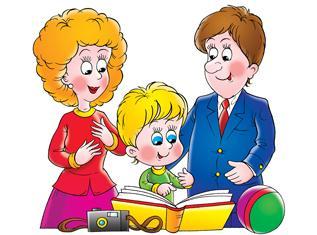 